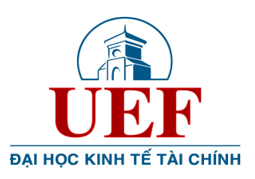 Guidelines/Hướng dẫnStep 1Prepare a dialogue about the situations such as at a clothes store or a pharmacy. Step 2Check the grammar and vocabulary items in the dialogue carefully. Step 3Work in pairs or in groups to practice the dialogue until you are fluent enough.  Step 4Take a video of the dialogueStep 5Submit it to your UEF English teacher via email.Notes:The maximum awarded points for this activity are 04. This activity can only be done just once.Bước 1Chuẩn bị một bài hội thoại với các tính huống như tại shop quần áo hay nhà thuốc. Bước 2Kiểm tra từ vựng và ngữ pháp trong đoạn hội thoại đó cẩn thận.Bước 3Thực hành bài hội thoại theo cặp hoặc nhóm nhiều lần đến mức lưu loát.Bước 4Quay clip đoạn nói ngắn đó.Bước 5Nộp bài cho giáo viên tiếng Anh phụ trách lớp qua mail.Ghi chú:Số điểm thưởng tối đa cho hoạt động này là 04. Hoạt động này chỉ có thể được làm một lần.